	Na temelju članka 57. Poslovnika Općinskog vijeća Općine Ernestinovo ("Službeni glasnik" broj 1/13, 4/13 i 1/17 ) sazivam6. SJEDNICU OPĆINSKOG VIJEĆAOPĆINE ERNESTINOVOkoja će se održati dana 22. siječnja 2018. (ponedjeljak) s početkom u 18.00 sati u vijećnici Općine Ernestinovo, u Ernestinovu, V. Nazora 64 te predlažem sljedećiDnevni red Usvajanje zapisnika 5. sjedniceDonošenje Plana gospodarenja otpadom Općine Ernestinovo za razdoblje 2017.-2022. godineDonošenje Odluke o načinu pružanja javne usluge prikupljanja miješanog komunalnog otpada i biorazgradivog komunalnog otpada na području Općine ErnestinovoDonošenje Odluke o mjerama za sprječavanje nepropisnog odbacivanja otpada i mjerama za uklanjanje odbačenog otpada Donošenje Odluke o izmjenama Odluke o komunalnom reduDonošenje Provedbenog plana unaprjeđenja zaštite od požara za 2018. godinuRasprava o potrebi izrade nove projektne dokumentacije za izgradnju dječjeg vrtića u Ernestinovu, na kčbr. 266, k.o. Ernestinovo, Školska ulica 4RaznoPredsjednikOpćinskog vijećaKrunoslav DragičevićPrilozi:Zapisnik 5. sjednicePrijedlog Odluke o načinu pružanja javne usluge prikupljanja miješanog komunalnog otpada i biorazgradivog komunalnog otpada na području Općine ErnestinovoPrijedlog Odluke o mjerama za sprječavanje nepropisnog odbacivanja otpada i mjerama za uklanjanje odbačenog otpada Prijedlog Odluke o izmjenama Odluke o komunalnom reduPrijedlog Provedbenog plana unaprjeđenja zaštite od požara za 2018. godinuNapomene uz materijale: Prijedlog Plana gospodarenja otpadom Općine Ernestinovo za razdoblje 2017.-2022. godine objavljen je na službenoj mrežnoj stranici Općine Ernestinovo www.ernestinovo.hr pod TRANSPARENTNOST RADA – SAVJETOVANJE SA ZAINTERESIRANOM JAVNOŠĆU odnosno: https://www.ernestinovo.hr/transparentnost-rada/savjetovanje-sa-zainteresiranom-javnoscu/ Navedeni planski dokument također je dostupan u Jedinstvenom upravnom odjelu pa ih zainteresirani vijećnici mogu dobiti na uvid i razmatranje. Zbog njihove opsežnosti, planski dokument nije dostavljen uz materijale za sjednicu.U materijalima se dostavlja samo nacrt Odluke o izmjenama Odluke o komunalnom redu. Tekst Odluke o komunalnom redu („Službeni glasnik“ Općine Ernestinovo broj 4/96), čija izmjena se predlaže, objavljen je na službenoj mrežnoj stranici Općine Ernestinovo www.ernestinovo.hr pod ODLUKE – KOMUNALNI RED pa se zainteresirani vijećnici mogu upoznati s cjelovitim tekstom odluke radi sagledavanja u čemu se sastoje predložene izmjene.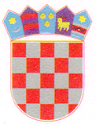 REPUBLIKA HRVATSKAOsječko-baranjska županijaOpćina ErnestinovoOpćinsko vijećeKlasa: 021-05/18-01/1Urbroj: 2158/04-18-1Ernestinovo, 15. siječnja 2018.